SONTYAM, ANANDAPURAM, Visakhapatnam-531173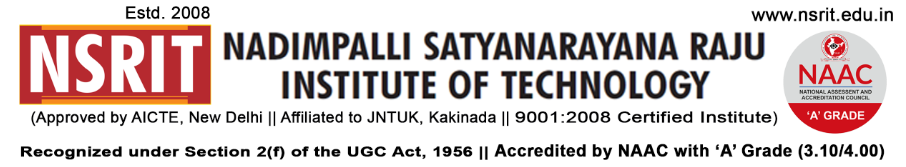 NSRIT /CIR/staff/2018-19/36			                   		Date: 14-09-2017CIRCULAREngineers Day Celebrations – 2018The Engineers Day Valedictory Function will be conducted on 15th Sept, 2018 (Saturday) at 2.30 pm in Block-I Seminar hall.  All the staff members & student representatives are requested to attend the function.Mr.U.Srinivasa Raju, CEO, Alykas Innovations Pvt. Ltd., IT Hill No.3, Visakhapatnam is the Guest for the function.                                          							Principal     	Copy to Secretary: for kind information.Correspondent: for kind information.A.O for information HOD – S&H/MBA/CIVIL/EEE/ME/ECE/CSE/DIP – for information and circulate among all the    Students.